Управляющая компания  ООО «Жилкомсервис №2 Калининского района»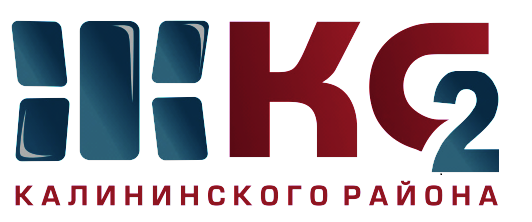 Проведение текущего ремонта общего имущества МКД по ООО "Жилкомсервис № 2  Калининского района"Проведение текущего ремонта общего имущества МКД по ООО "Жилкомсервис № 2  Калининского района"Проведение текущего ремонта общего имущества МКД по ООО "Жилкомсервис № 2  Калининского района"Проведение текущего ремонта общего имущества МКД по ООО "Жилкомсервис № 2  Калининского района"Проведение текущего ремонта общего имущества МКД по ООО "Жилкомсервис № 2  Калининского района"Проведение текущего ремонта общего имущества МКД по ООО "Жилкомсервис № 2  Калининского района"Проведение текущего ремонта общего имущества МКД по ООО "Жилкомсервис № 2  Калининского района"Проведение текущего ремонта общего имущества МКД по ООО "Жилкомсервис № 2  Калининского района"Проведение текущего ремонта общего имущества МКД по ООО "Жилкомсервис № 2  Калининского района"Проведение текущего ремонта общего имущества МКД по ООО "Жилкомсервис № 2  Калининского района"за период с 11.05.2020 по 15.05.2020за период с 11.05.2020 по 15.05.2020за период с 11.05.2020 по 15.05.2020за период с 11.05.2020 по 15.05.2020за период с 11.05.2020 по 15.05.2020за период с 11.05.2020 по 15.05.2020за период с 11.05.2020 по 15.05.2020за период с 11.05.2020 по 15.05.2020за период с 11.05.2020 по 15.05.2020за период с 11.05.2020 по 15.05.2020Адреса, где проводится текущий ремонтАдреса, где проводится текущий ремонтАдреса, где проводится текущий ремонтАдреса, где проводится текущий ремонтАдреса, где проводится текущий ремонтАдреса, где проводится текущий ремонтАдреса, где проводится текущий ремонтАдреса, где проводится текущий ремонтАдреса, где проводится текущий ремонтАдреса, где проводится текущий ремонткосметический ремонт лестничных клетокосмотр и ремонт фасадовобеспечение нормативного ТВРгерметизация стыков стеновых панелейремонт крышликвидация следов протечекустановка энергосберегающих технологийремонт квартир ветеранам ВОВ, инвалидов, малоимущих гражданпроверка внутриквартирного оборудованияУправляющая компания, ответственная за выполнении работ12345678910Гражданский пр., д. 47 корп. 1 - в работе косметический ремонт 1 пар.Покраска входных козырьков - С. Ковалевской, д. 16,18Хлопина, д. 3 - утепление чердачного перекрытияА. Байкова, д. 17 корп. 1 - ремонт крыши над лифтовыми ООО "Жилкомсервис №2"Гражданский пр., д. 47 корп. 1 - в работе косметический ремонт 1 пар.Подготовительные работы к ремонту фасада Гражданский пр., д. 80 корп. 2Хлопина, д. 3 - утепление чердачного перекрытияА. Байкова, д. 17 корп. 1 - ремонт крыши над лифтовыми ООО "Жилкомсервис №2"Гражданский пр., д. 47 корп. 1 - в работе косметический ремонт 1 пар.Ликвидация граффити - Гражданский пр., д. 9, Бутлерова, д. 28Хлопина, д. 3 - утепление чердачного перекрытияА. Байкова, д. 17 корп. 1 - ремонт крыши над лифтовыми ООО "Жилкомсервис №2"